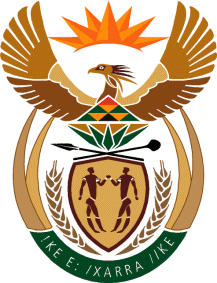 MINISTRY: PUBLIC SERVICE AND ADMINISTRATIONREPUBLIC OF SOUTH AFRICANATIONAL ASSEMBLYQUESTION FOR WRITTEN REPLY DATE:		13 MAY 2022QUESTION NO.: 	1843.		Dr M M Gondwe (DA) to ask the Minister of Public Service and Administration:(1)	How is his department assisting the National School of Government (NSG) to develop a sustainable self-funding model that will not place such a heavy reliance on the national budget allocation;(2)	What number of public servants have (a) enrolled for and (b) successfully completed the compulsory Nyukela training course offered by the NSG since the introduction of the course; (3)	will he provide Dr M M Gondwe with a breakdown of the specified number of public servants in each (a) national and (b) provincial government department who enrolled for the course since its introduction; if not, why not; if so, on what date;(4)	What number of public servants who successfully completed the course currently occupy senior management positions within the public service?	NW2177EREPLY: The DPSA is working on the directive for compulsory programmes offered by the National School Government (NSG) which will assist to increase funding from self-generated income. The NSG will still require funding from the allocation to continue delivering free courses to the public service like Ethics, Know your Constitution etc. which are essential in the capacity building of the state.  The DPSA has in a number of other Directives like the use of the 1% skills development budget for the Public Service that indicates the importance of departments having to make use of the NSG as the first point of call for training before appointing other providers.  The National Academy (NSG) is also a key feature of PILLAR 1 of the HRD Strategy for the Public Service, in that its purpose is necessary to foster and maintain a national approach and standard for Public Service education and training. The number of public servants that have (a) enrolled for and (b) successfully completed the compulsory Nyukela training course offered by the NSG since the introduction of the course. According to the information depicted in the table below, there is a total of: 12 078 Public servants who enrolled for the course8 422 Public servants who successfully completed the courseA breakdown of the specified number of public servants in each (a) national and (b) provincial government department who enrolled for the course since its introduction can be seen on the attached ANNEXURE A.There are 2140 public servants occupying senior management positions within the public service who have completed the course since inception and the spread across the salary levels is as depicted in the table below:Number of Public Servants enrolled and successfully completed the Nyukela courseNumber of Public Servants enrolled and successfully completed the Nyukela courseNumber of Public Servants enrolled and successfully completed the Nyukela courseNumber of Public Servants enrolled and successfully completed the Nyukela courseNumber of Public Servants enrolled and successfully completed the Nyukela courseNumber of Public Servants enrolled and successfully completed the Nyukela courseNumber of Public Servants enrolled and successfully completed the Nyukela courseas on 31 May 2022as on 31 May 2022as on 31 May 2022as on 31 May 2022as on 31 May 2022as on 31 May 2022as on 31 May 2022DispensationCourse statusCourse statusCourse statusCourse statusCourse statusCourse statusDispensationCompletedCompletedCompletedCompletedCompletedEnrolledDispensation2019/20202020/20212021/20222022/2023TotalEnrolledTotal814 5293 81118 4223 656Other45256181 147608MMS421 9251 33413 3021 156OSD118609621 8331 216SMS241 2198972 140676Data source: PERSAL & NSGData source: PERSAL & NSGData source: PERSAL & NSGData source: PERSAL & NSGData source: PERSAL & NSGData source: PERSAL & NSGData source: PERSAL & NSGCompiled by the DPSACompiled by the DPSACompiled by the DPSACompiled by the DPSACompiled by the DPSACompiled by the DPSACompiled by the DPSAExcluding Defence and State Security AgencyExcluding Defence and State Security AgencyExcluding Defence and State Security AgencyExcluding Defence and State Security AgencyExcluding Defence and State Security AgencyExcluding Defence and State Security AgencyExcluding Defence and State Security AgencyNumber of SMS members in the Public Service that successfully completed the Nyukela courseNumber of SMS members in the Public Service that successfully completed the Nyukela courseNumber of SMS members in the Public Service that successfully completed the Nyukela courseNumber of SMS members in the Public Service that successfully completed the Nyukela courseNumber of SMS members in the Public Service that successfully completed the Nyukela courseNumber of SMS members in the Public Service that successfully completed the Nyukela courseas on 31 May 2022as on 31 May 2022as on 31 May 2022as on 31 May 2022as on 31 May 2022as on 31 May 2022Dispensation and Salary levelDispensation and Salary levelCourse statusCourse statusCourse statusCourse statusDispensation and Salary levelDispensation and Salary levelCompletedCompletedCompletedCompletedDispensation and Salary levelDispensation and Salary level2019/20202020/20212021/2022TotalTotalTotal241 2198972 140SMS13199206441 583SMS144225191420SMS1515851110SMS16161127Data source: PERSAL & NSGData source: PERSAL & NSGData source: PERSAL & NSGData source: PERSAL & NSGData source: PERSAL & NSGData source: PERSAL & NSGCompiled by the DPSACompiled by the DPSACompiled by the DPSACompiled by the DPSACompiled by the DPSACompiled by the DPSAExcluding Defence and State Security AgencyExcluding Defence and State Security AgencyExcluding Defence and State Security AgencyExcluding Defence and State Security AgencyExcluding Defence and State Security AgencyExcluding Defence and State Security Agency